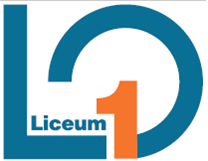 KURS PRZYGOTOWAWCZY DO EGZAMINU ÓSMOKLASISTY 
W LO1Z JĘZYKA POLSKIEGO I MATEMATYKIRUSZAMY OD 13 MARCA W SOBOTYOD 9:00 PO 1,5 GODZINY ZAJĘĆ Z KAŻDEGO PRZEDMIOTUWzorem ubiegłych lat Publiczne Liceum Ogólnokształcące nr I
 im. Mikołaja Kopernika w Opolu zaprasza uczniów klas ósmych na zajęcia prowadzone przez nauczycieli-egzaminatorów przygotowujące do egzaminu.Zachęcamy do zapisywania się na listę. Liczba miejsc ograniczona!https://forms.gle/gZrenXZtQ5uESgXu7kontakt – telefon: 77 4742944, ul. Licealna 3mail: milejska.anna@lo1.opole.pl 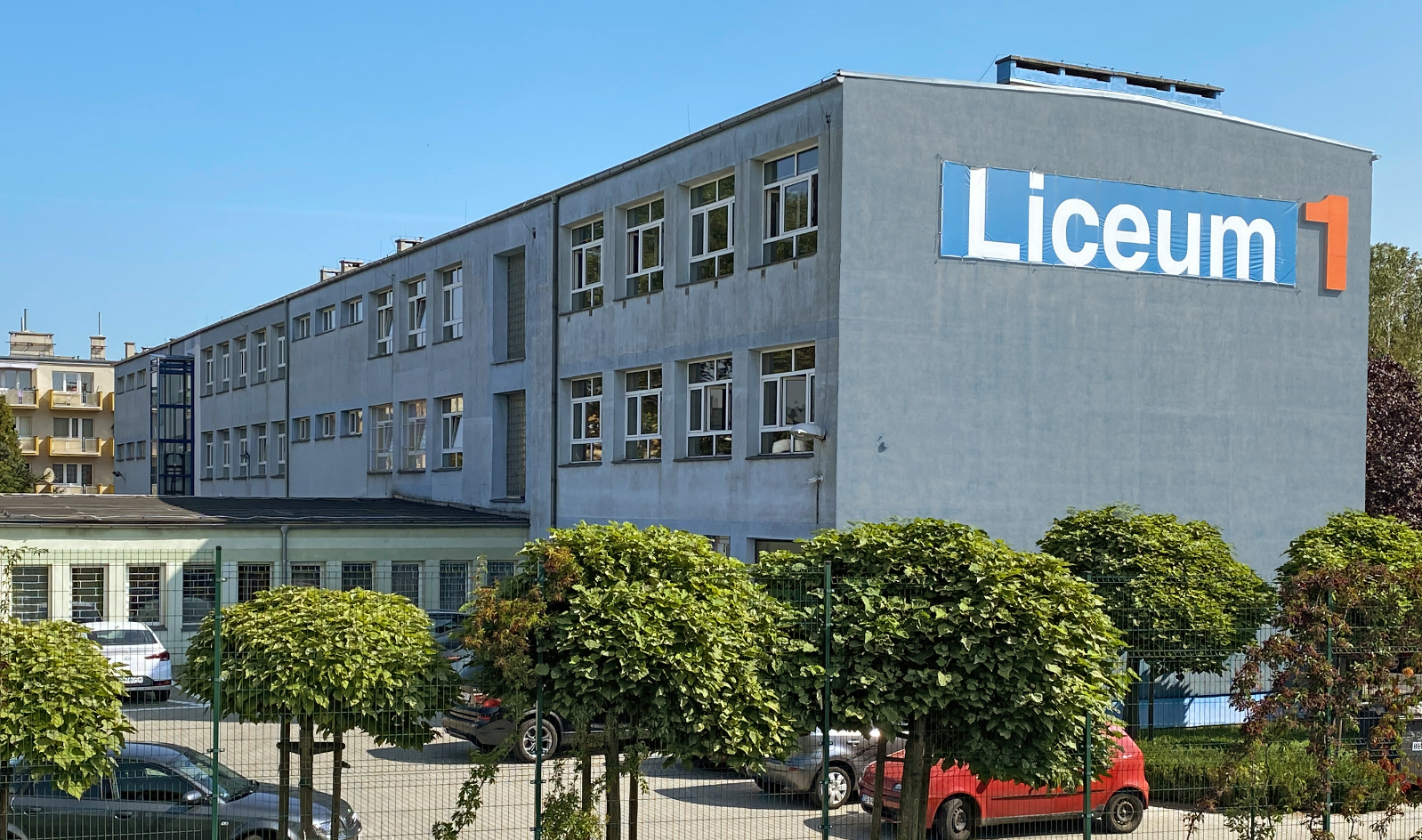 